2017/2018 m.m.SEMINARASUŽDUOTYS IR DARBAI RUGSĖJO IR SPALIO MĖNESIUI9/9/17 – susipažinimas su mokyklos reikalavimais, taisyklėmis, mokymosi programa;lietuvių kalbos ir literatūros programos aptarimas:literatūra – visus mokslo metus skaitysime Rutos Sepetys knygą „Druska jūrai“, aiškinsimės žodyną, aptarsime romano veikėjus, siužetus, temą, istorijos pamokose stabtelėsime romano istoriniame laikotarpyje,gramatika – pakartosime ir įtvirtinsime gramatikos pagrindus: fonetiką, morfologiją, sintaksę, skyrybą.Perskaityti – R.Sepetys „Druska jūrai“ p.7-21, apie autorę ir romaną, pasižymėti neaiškius žodžius.9/23/17 – literatūra – R.Sepetys „Druska jūrai“ p.22-43, gebėti paaiškinti neaiškius žodžius, aptarti romano veikėjus, temą,gramatika/pratybos – savianalizės užduotys – ko dar neišmokau: „Sakmė apie žmones“, p.8.10/7/17 - literatūra – R.Sepetys „Druska jūrai“ p.44-65, gebėti paaiškinti neaiškius žodžius, aptarti romano veikėjus, temą,gramatika/pratybos - savianalizės užduotys – ko dar neišmokau: „Sakmė apie ligas“, p.9.10/21/17 – atvirų durų diena LR Konsulate: istorijos ir lietuvių kalbos pamokos su Generaliniu konsulu Dariumi Gaidžiu ir konsulu Gediminu Sereika arba literatūra – R.Sepetys „Druska jūrai“ p.66-87, gebėti paaiškinti neaiškius žodžius, aptarti romano veikėjus, temą,gramatika/pratybos - savianalizės užduotys – ko dar neišmokau: „Kaip atsirado kopūstai“, p.10.Mokytoja Vitalijavirbukiene@yahoo.com(626)354-6844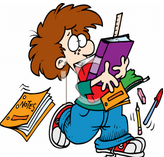 